          Свим потенцијалним понуђачимаПРЕДМЕТ :  Појашњење по ЈН 1910/2013 – МЕКИ ПЛОЧАСТИ ЗАПТИВАЧИ БЕЗ АЗБЕСТА     Питања потенцијалног понуђача:1  Vezano za  JN br. 1910/2013 Pločasti meki bez azbestni zaptivači, želimo daVas pitamo da li možete malo preciznije da nam kažete o kojoj zaptivnojploči se radi?Naime u tehničkoj specifikaciji pod rednim brojem 1 traži se ploča:karbonska vlakna, mineralna vlakna, NBR. Da li možete da nam kažete koju ste ploču do sada koristili za tu poziciju(oznaku, proizvođača itd), kako bi mogli da Vam ponudimo adekvatnu ploču jerje ponuda bez azbestnih ploča jako velika.    Одговор Наручиоца:U katalozima proizvođača zaptivnog materijala navedeni su neki od sastava zaptivk koje smo I mi naveli u specifikaciji za nabavku. Tačan hemijski sastav svih komponenti je poznat samo proizvođačima, a za nas nije toliko bitan. Bitan elemenat za svaku zaptivku je temperature I pritisak koji zaptivka izdržava I koji su navedeni u specifikaciji. U katalozima proizvođača postoje (pt) dijagrami za dozvoljene temperature I pritiske. Kako postoji vise zaptivki koje zadovoljavaju parametre na Vama je izbor zaptivke.  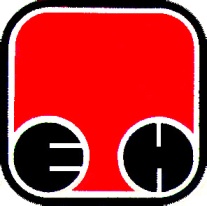 Електропривреда Србије  - ЕПСПривредно ДруштвоТермоелектране Никола Тесла,  Обреновац